PAROCHIE ONZE-LIEVE-VROUW VAN SION                                  PAROCHIEKERN MAASLAND: H. MARIA MAGDALENA 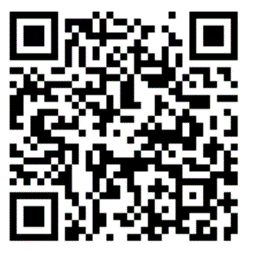   Het parochiesecretariaat is bereikbaar op 	  Dinsdag- en woensdagmorgen van 09.15 uur - 12.15 uur  Telefoon: 010 - 5912055   E-mailadres:       maasland@onzelievevrouwvansion.nl   Web-site SION:  www.onzelievevrouwvansion.nl en/of                                www.kerkentemaasland.nl   Banknr.NL63RABO0340400439 t.n.v. R.K. Parochie O.L.V. van Sion Eucharistisch gebedPr.: De Heer zij met u. A.: En met uw geest. Pr.: Verheft uw hart.A.: Wij zijn met ons hart bij de Heer. Pr.: Brengen wij dank aan de Heer, onze God. A.: Hij is onze dankbaarheid waardig.(Prefatie van de openbaring des Heren) Pr Heilige Vader, machtige eeuwige God, om recht te doen aan uw heerlijkheid, om heil en genezing te vinden zullen wij U danken, altijd en overal.Vandaag hebt Gij het mysterie van onze redding geopenbaard: Christus, het licht van alle volkeren. Toen Hij in ons sterfelijk lichaam is verschenen, hebt Gij ons allen nieuw gemaakt door de ongekende glans van zijn onsterfelijkheid. Daarom, met alle engelen, machten en krachten, met allen die staan voor uw troon, loven en aanbidden wij U en zingen U toe vol vreugde:Heilig: Huwelijksmis (Vermulst)  Eucharistisch gebed: 732 (+ Als wij dan eten van dit brood) Onze Vader:Vredewens:Lam Gods: Huwelijksmis (Vermulst) Communielied: : Nu zijt wellekomen, Jesu lieve Heer(GvL 508) Zending en zegen: De Levende (GvL 344) Slotlied: Drie koningen zagen een sterre (GvL 597) Begroet en ontmoet Zij gingen het huis binnen, zagen er het Kind met zijn moeder Maria en op hun knieën neervallend betuigden zij het hun hulde. Matteüs 2, 11 a Openbaring van de Heer – 7 januari 2024Eucharistieviering m.m.v. St. Caecilia Voorganger: Pater P. Peelen Openingslied: Wij komen tezamen (GvL 556) EERSTE LEZING Jesaja  60, 1-6Uit de Profeet JesajaSta op, Iaat het licht u beschijnen, Jeruzalem, want de Zon gaat over u op en de glorie van de Heer begint over u te schijnen. Want zie: duisternis bedekt de aarde, het donker de volkeren, maar over u gaat de Heer op en zijn glorie is boven u verschenen. Volkeren komen af op uw licht, koningen op de luister van uw dageraad. Sla uw ogen op en zie om u heen: van overal stromen ze naar u toe, uw zonen komen van verre, uw dochters draagt men op de arm. Bij het zien hiervan zult gij met blijdschap worden vervuld en uw hart zal bonzen en wijd worden van vreugde. Want de schatten der zee gaan over in uw bezit, de rijkdommen der volkeren worden aan u afgedragen. Een zee van kamelen bedekt u, jonge kamelen van Midjan en Efa. Alle bewoners van Sjeba trekken naar u toe; ze voeren goud en wierook aan en verkondigen luid de roem van de Heer.Woord van de Heer –Wij danken God.Tussenzang:  Psalm 72-IITWEEDE LEZING Efeziërs  3, 2-3a. 5-6Uit de brief van de heilige apostel Paulus aan de christenen van EfezeBroeders en zusters, gij hebt vernomen hoe zich de genade Gods heeft verwezenlijkt die mij met het oog op u gegeven is; door openbaring is mij de kennis van het geheim meegedeeld, zoals ik het reeds in het kort heb beschreven. Nooit is het onder vroegere geslachten aan de kinderen der mensen bekend gemaakt, zoals het nu door de Geest is geopenbaard aan zijn heilige apostelen en profeten: dat de heidenen in Christus Jezus mede-erfgenamen zijn, medeleden en mededeelgenoten van de belofte door middel van het evangelie. Woord van de Heer. –Wij danken God.Tussenzang: Halleluja! Wij hebben zijn ster gezienHalleluja, halleluja.Wij hebben zijn ster in het oosten gezien en zijn gekomen om Hem te aanbidden.Halleluja, halleluja, halleluja..Evangelielezing Evangelie   Matteüs  2, 1-12Uit het heilig evangelie van onze Heer Jezus Christus volgens MatteüsToen Jezus te Bethlehem in Juda geboren was, ten tijde van koning Herodes, kwamen er te Jeruzalem Wijzen uit het oosten en vroegen: „Waar is de pasgeboren koning der Joden? Want wij hebben zijn ster in het oosten gezien en zijn gekomen om Hem onze hulde te brengen." Toen koning Herodes dit hoorde werd hij verontrust en heel Jeruzalem met hem.   Hij riep alle hogepriesters en schriftgeleerden van het volk bijeen en legde hun de vraag voor waar de Christus moest geboren worden. Zij antwoordden hem: „Te Bethlehem in Juda.  Zo immers staat er geschreven bij de profeet: En gij Bethlehem, landstreek van Juda, gij zijt volstrekt niet de geringste onder de leiders van Juda, want uit u zal een leidsman te voorschijn treden, die herder zal zijn over mijn volk Israël.” Toen ontbood Herodes in het geheim de Wijzen en hij vroeg hun nauwkeurig naar de tijd waarop de ster verschenen was. Daarop zond hij hen naar Bethlehem met de opdracht: „Gaat een zorgvuldig onderzoek instellen naar het Kind, en wanneer gij het gevonden hebt, bericht het mij dan opdat ook ik het hulde kan gaan brengen."Na de koning aanhoord te hebben vertrokken zij. En zie, de ster die zij in het oosten gezien hadden, ging voor hen uit totdat ze boven de plaats waar het Kind zich bevond stil bleef staan. Op het zien van de ster werden zij vervuld van overgrote vreugde. Zij gingen het huis binnen, zagen er het Kind met zijn moeder Maria en op hun knieën neervallend betuigden zij het hun hulde. Zij haalden hun schatten tevoorschijn en boden het geschenken aan: goud, wierook en mirre. En in een droom van Godswege gewaarschuwd niet meer naar Herodes terug te keren, vertrokken zij langs een andere weg naar hun land. Woord van de Heer. –Wij danken God.Acclamatie: Verblijd u  alle landenGeloofsbelijdenis: Voorbede en intenties: Heer ontferm U (3x Taize) Klaarmaken van de tafel (met collecte) lied: Zang van het komende lichtRefr.:Sla uw ogen op naar het licht, daar is de Heer.1. (Beginstrofe) Luister volk dat in het donker woont, in licht en glorie zal de Heer verschijnen.Weet dat dan uw nacht ten einde is, de dageraad komt nader,vervuld is de gerechtigheid in die dagen. Refr.:7.(Feest van de openbaring des Heren)Stad van God, sta op en zie het licht, dat over u is opgegaan.Volkeren komen op u af om licht waarvoor het donker wijkt,verschenen is het eeuwige licht in die dagen. Refr.:8.(Slotstrofe)Aan de einder gloeit een nieuw begin, de nieuwe hemel en de nieuwe aarde: 	daar is de vreugde, daar is de vrede, want al het oude is voorbij,de aarde is het paradijs in die dagen.Refr.:Intenties en mededelingen 7 januari Intenties In liefdevolle herinnering aan Piet Bierkens Een dankbare herinnering aan Arie Vijverberg, en om zegen over de gezinnenIn liefdevolle herinnering aan Plonie van Noordt- van Mil In dankbare herinnering aan Ton Hersbach en om zegen over zijn gezin In dankbare herinnering aan Jan AmmerlaanIn dankbare herinnering aan Ria Kolmeijer- Munnik In dankbare herinnering aan Martin van Iersel Jeanne van Marrewijk- Enthoven Voor Kees Lansbergen en om zegen over zijn gezinIn liefdevolle herinnering aan Mia Linsen-Theunissen en zegen over de gezinnenIn liefdevolle herinnering aan Joop van der Meijs en om zegen over de gezinnen.WEEK 2Oecumenische viering 21 januari Deze viering is in onze kerk i.p.v. de Oude Kerk zoals vermeld in de kerstfolder. Tijdens deze viering is er ook kinderkerk. Kinderen van de basisschoolleeftijd zijn welkom. Intenties en mededelingen 7 januari Intenties In liefdevolle herinnering aan Piet Bierkens Een dankbare herinnering aan Arie Vijverberg, en om zegen over de gezinnenIn liefdevolle herinnering aan Plonie van Noordt- van Mil In dankbare herinnering aan Ton Hersbach en om zegen over zijn gezin In dankbare herinnering aan Jan AmmerlaanIn dankbare herinnering aan Ria Kolmeijer- Munnik In dankbare herinnering aan Martin van Iersel Jeanne van Marrewijk- Enthoven Voor Kees Lansbergen en om zegen over zijn gezinIn liefdevolle herinnering aan Mia Linsen-Theunissen en zegen over de gezinnenIn liefdevolle herinnering aan Joop van der Meijs en om zegen over de gezinnen.WEEK 2Oecumenische viering 21 januari Deze viering is in onze kerk i.p.v. de Oude Kerk zoals vermeld in de kerstfolder. Tijdens deze viering is er ook kinderkerk. Kinderen van de basisschoolleeftijd zijn welkom. Vooraf:   556Openingslied:  Wij komen tezamenOpeningswoord  Schuldbelijdenis:    Heer ontferm U:  Huwelijksmis (Vermulst) Eer aan God: Huwelijksmis (Vermulst) Gebed: Eerste Lezing    Ps.72-II Antwoordpsalm of Lied: Tweede lezingAlleluia(-lied):  Halleluja! Wij hebben zijn ster gezienEvangelielezing : Acclamatie :  Verblijd u alle landen (Taizé)OverwegingGeloofsbelijdenis:  BiddenVoorbede en intenties:  Heer ontferm U (3x Taizé)Klaarmaken van de tafel (met collecte) lied: Zang van het komende licht (coupl. 1-7-8)Prefatie  Heilig: Huwelijksmis (Vermulst) 732Eucharistisch gebed (+ Als wij dan eten van dit brood) Onze Vader: Vredewens: Lam Gods: Huwelijksmis (Vermulst) Uitnodiging tot de communie : 508Communielied: Nu zijt wellekomen, Jesu lieve HeerSlotgebedMededelingen         344Zending en zegen: De Levende 597Slotlied: Drie koningen zagen een sterreZondag 7 jan  9:15 uur Eucharistieviering m.m.v. St. Caecilia  Voorganger: pater PeelenDinsdag 9 jan  9:30 uur Woord- en gebedsviering  Voorganger: parochianenZaterdag 13 jan 13-16 uur Open kerk Zondag14 jan  9.15 uur Eucharistieviering m.m.v.Let’s  Sing Together Voorganger: pater Thomas Zondag 7 jan  9:15 uur Eucharistieviering m.m.v. St. Caecilia  Voorganger: pater PeelenDinsdag 9 jan  9:30 uur Woord- en gebedsviering  Voorganger: parochianenZaterdag 13 jan 13-16 uur Open kerk Zondag14 jan  9.15 uur Eucharistieviering m.m.v.Let’s  Sing Together Voorganger: pater Thomas 